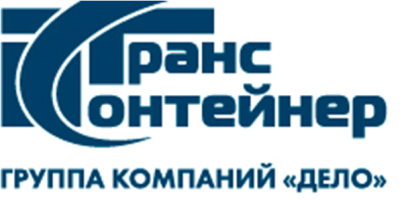 Филиал ПАО «ТрансКонтейнер» на Дальневосточной железной дороге680000, г. Хабаровск, ул. Дзержинского, 65телефон\факс: +7 (4212) 45-12-10 e-mail: secretar_dvgd@trcont.ru, www.trcont.com6/ №НКПЛ/24 от 27.07.2022 года                                 ВНИМАНИЕ!         ПАО «ТрансКонтейнер» информирует о внесении изменений в документацию о закупке способом размещения оферты № РО-НКПДВЖД-20-0010  по предмету закупки «Аренда транспортных средств с экипажем для перевозки крупнотоннажных контейнеров с/на агентства филиала ПАО "ТрансКонтейнер" на Дальневосточной железной дороге на станциях Первая Речка, Комсомольск-на-Амуре, Уссурийск»Внести изменения в п.7,8,9 Раздела №5 Информационная карта и изложить в следующей редакции:   Остальные условия в Документации остаются без изменений!Председатель Конкурсной комиссиифилиала ПАО «ТрансКонтейнер» на ДВЖД		                 С.А. Баранов 7.Место, дата и время начала и окончания срока подачи ЗаявокЗаявки принимаются ежедневно по рабочим дням с 09 часов 30 минут до 12 часов 00 минут и с 13 часов 00 минут до 17 часов 00 минут (в пятницу и предпраздничные дни до 16 часов 00 минут) местного времени с даты, указанной в пункте 6 Информационной карты и до «29» июля 2022г. по адресу, указанному в пункте 2 Информационной карты.8.Вскрытие конвертов с Заявками, рассмотрение, оценка и сопоставление ЗаявокВскрытие, рассмотрение, оценка и сопоставление Заявок осуществляется по адресу, указанному в пункте 2 Информационной карты,  поэтапно:1) По первому этапу при наличии Заявок состоится «15» октября 2020 г. в 14 часов 00 минут местного времени; 2) По второму этапу при наличии Заявок состоится  «15» января 2021 г. в 14 часов 00 минут местного времени;3)  Третий и последующие этапы при поступлении Заявок после предыдущего этапа - последнюю рабочую пятницу квартала. 9.Подведение итоговПодведение итогов осуществляется по адресу, указанному в пункте 3 Информационной карты, поэтапно:1) По первому этапу при наличии Заявок состоится не позднее «17» ноября 2020 г. в 14 часов 00 минут местного времени;        2) По второму этапу при наличии Заявок состоится не позднее  «04» февраля 2021 года 14 часов 00 минут местного времени;         3) Третий  и последующие этапы при поступлении Заявок не позднее 21 календарного дня с даты рассмотрения Заявок соответствующего этапа - последнюю рабочую пятницу квартала;